Evaluationsbogen für Schüler/ Lehrer zur Reflexionskompetenz Jgst. 1/ 2Kreuze bei jeder Aussage an, wie häufig das beschriebene Verhalten vorkommt!Themen:__________________________________________________________________________________ Name:                                                      Klasse:                       Datum:                       Datum:                          Datum: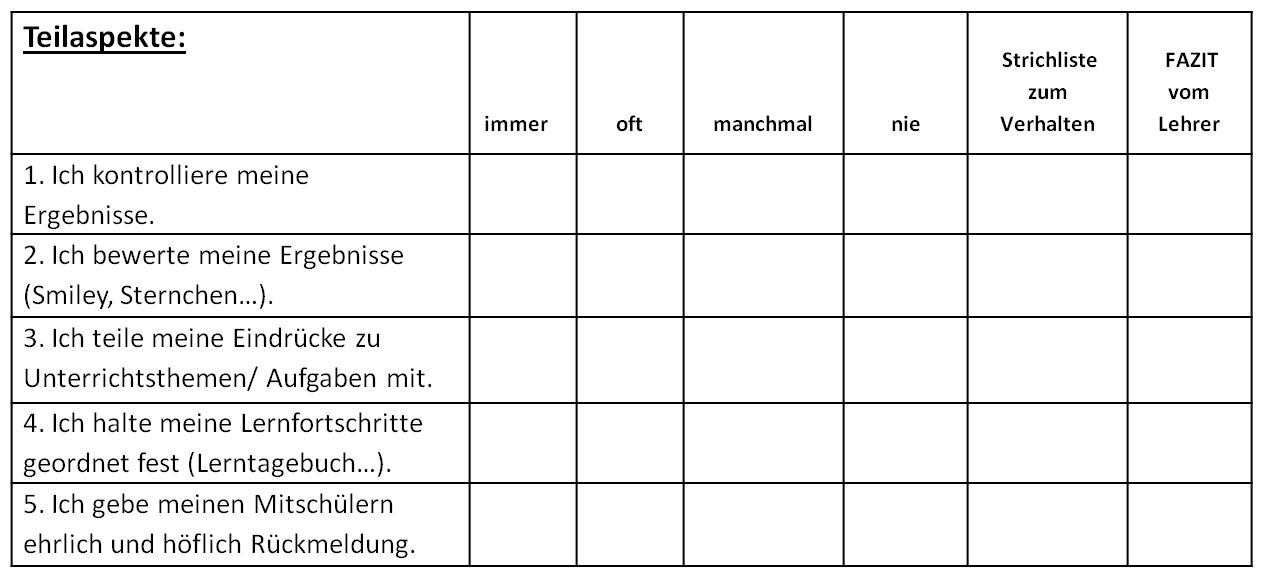 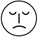 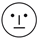 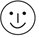 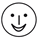 Evaluationsbogen für Schüler/ Lehrer zur Reflexionskompetenz Jgst. 3/ 4Kreuze bei jeder Aussage an, wie häufig das beschriebene Verhalten vorkommt!Themen:__________________________________________________________________________________ Name:                                                      Klasse:                       Datum:                       Datum:                          Datum:                    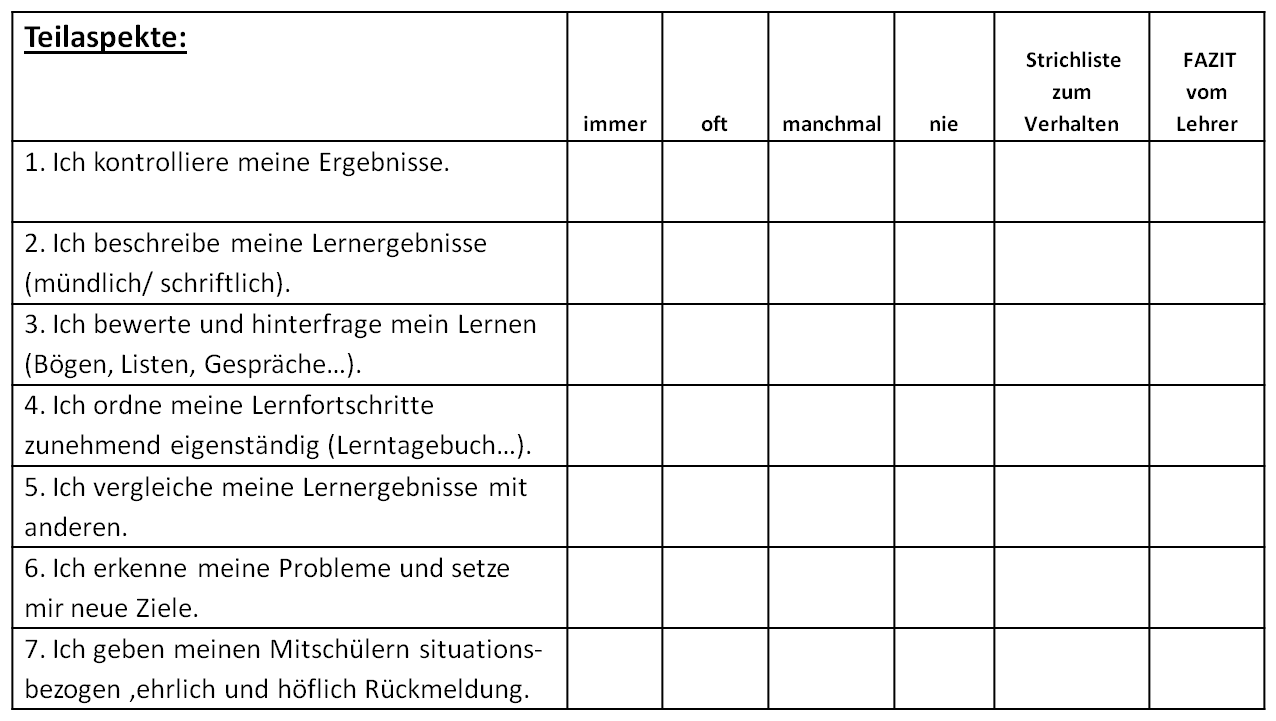 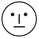 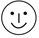 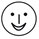 